Instytut Humanistyczno-Artystyczny. Projektowanie graficzne I stopnia.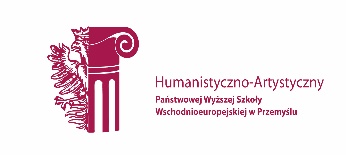 karta ZAJĘĆ (SYLABUS)    I. Zajęcia i ich usytuowanie w harmonogramie realizacji programu2. Formy zajęć dydaktycznych i ich wymiar w harmonogramie realizacji programu studiów.3. Cele zajęć                                                                                                                                                                              C 1  Weryfikacja osiągniętych efektów uczenia się (wiedzy, umiejętności, kompetencji) w toku studiów. C 2  Wykazanie się umiejętnością wykorzystania posiadanej i istniejącej wiedzy. C3  Umiejętność zaprezentowania  koncepcji projektowych w zrealizowanej pracy dyplomowej, aktywne           uczestnictwo w dyskusji i obrona poglądów.4. Wymagania wstępne w zakresie wiedzy, umiejętności i innych kompetencji.Pozytywne ukończenie wszystkich wymaganych modułów na kierunku Projektowanie graficzne oraz zaliczenie wszystkich obowiązkowych przedmiotów i praktyk przewidzianych planem studiów. 5. Efekty uczenia się dla zajęć, wraz z odniesieniem do kierunkowych  efektów uczenia się.6. Treści kształcenia – oddzielnie dla każdej formy zajęć dydaktycznych (W- wykład, K- konwersatorium, L- laboratorium, P- projekt, PZ- praktyka zawodowa)Projekt7. Metody weryfikacji efektów uczenia się  /w odniesieniu do poszczególnych efektów/8. Narzędzia dydaktyczne9. Ocena osiągniętych efektów uczenia się  9.1. Sposoby ocenyOcena formującaOcena podsumowująca9.2. Kryteria oceny10. Literatura podstawowa i uzupełniająca:Literatura podstawowa i uzupełniająca:Literatura dobierana indywidualnie przez prowadzącego pracownię dyplomującą.11. Macierz realizacji zajęć12. Obciążenie pracą studenta13. Zatwierdzenie karty zajęć do realizacji.1. Odpowiedzialny za zajęcia:                                             Dyrektor Instytutu:Przemyśl, dnia  …………1.Jednostka prowadząca kierunek studiówInstytut Humanistyczno-Artystyczny2. Nazwa kierunku studiówProjektowanie Graficzne3. Forma prowadzenia studiówstacjonarne4. Profil studiówpraktyczny5. Poziom kształcenia studia I stopnia6. Nazwa zajęćEgzamin i obrona pracy dyplomowej7. Kod zajęćPG I048. Poziom/kategoria zajęćZajęcia kształcenia kierunkowego (zkk)Bez przydzielonych godzin kontaktowych9. Status przedmiotuObowiązkowy10. Usytuowanie zajęć w harmonogramie realizacji zajęćSemestr VI11. Język wykładowypolski12.Liczba punktów ECTSSem. VI- 5 pkt. ECTS 13. Koordynator zajęć/14. Odpowiedzialny za realizację zajęć/WykładWĆwiczeniaCKonwersatoriumKLaboratoriumLProjektPPraktykaPZInne-------Lp.Opis efektów uczenia się dla zajęćOdniesienie do kierunkowych efektów uczenia się - identyfikator kierunkowych efektów uczenia sięW_01Posiada wiedzę teoretyczną i praktyczną z zakresu obszaru badawczego (realizacji projektowej i części opisowej dzieła projektowego) ze szczególnym uwzględnieniem obszaru grafiki użytkowej.P6S_WGK_W01W_02Posiada wiedzę o najważniejszych realizacjach z zakresu projektowania graficznego w kontekście własnej pracy dyplomowej. P6S_WGK_W02U_01Posiada umiejętność przygotowania wystąpień, podczas których potrafi w postaci swobodnej wypowiedzi ustnej lub prezentacji 
z wykorzystaniem technik multimedialnych, przedstawić treści naukowe i artystyczne, lub też wyrażać idee i racje. P6S_UKK_U17U_02Potrafi w sposób właściwy -  technicznie i merytorycznie przedstawić swoje dokonania wykorzystując do tego celu najodpowiedniejsze narzędzia. P6S_UKK_U20K_01Wykorzystując  analizę i interpretację jako narzędzia potrafi odnieść się do źródeł i wyciągać z nich samodzielne wnioski. P6S_KRK_K02K_02Kontrolując swoje emocje i zachowania potrafi omawiać wybrane zagadnienia i odpowiadać na pytania. P6S_KKK_K05K_03 W sposób profesjonalny przy wykorzystaniu odpowiednich  narzędzi, technik prezentacji przedstawić przed komisją dyplomową swoje dokonania artystyczne oraz potrafi merytorycznie odnieść się do prezentowanego materiału dyplomowego. P6S_KOP6S_KRK_K12Lp.Tematyka zajęć – szczegółowy opis bloków tematycznych semestr  VIL. godzinP 1Egzamin dyplomowy i obrona pracy dyplomowej odbywają się przed komisją dyplomową. Praca dyplomowa składa się z dwóch komponentów: realizacji pracy praktycznej i teoretycznej (część opisowa) /Symbol efektu uczenia sięForma weryfikacjiForma weryfikacjiForma weryfikacjiForma weryfikacjiForma weryfikacjiForma weryfikacjiForma weryfikacjiSymbol efektu uczenia sięEgzamin ustnyEgzamin pisemnyKolokwiumProjektSprawdzian wejściowySprawozdanieInneW_01XXW_02XXU_01XXU_02XXK_01XXK-02XXK_03XXSymbolRodzaj zajęćN 1Obrona pracy dyplomowej. Prezentacja merytoryczna koncepcji i realizacji dyplomowej pracy projektowej. N 2Obrona pracy dyplomowej. Prezentacja części pisemnej z komentarzem odnoszącym się do pracy praktycznej.N 3Obrona pracy dyplomowej. Całościowy przegląd osiągnięć dokonany przez komisję dyplomową. Dyskusja stanowiąca podsumowanie egzaminu dyplomowego.F1Ocena za realizację projektu P 1 w sem. VI.Praca dyplomowa oceniana jest podczas obrony dyplomu na podstawie przeglądu dokonań praktycznych i rozmowy w formie egzaminu. Student odpowiada na pytania komisji, wcześniej prezentując prace dyplomoweP1Ocena z egzaminu dyplomowego za semestr VI na podstawie oceny  pracy dyplomowej F1 (ocena promotora, recenzenta oraz członka komisji dyplomowej). (średnia zwykła) Symbol efektu uczenia sięNa ocenę 3Na ocenę 3,5Na ocenę 4Na ocenę 4,5Na ocenę 5W_01, W_02Osiągnięcie zakładanych efektów uczenia się z pominięciem niektórych ważnych aspektów z zakresu wiedzy teoretycznej i praktycznej o wykonanej pracy dyplomowej. Osiągnięcie zakładanych efektów uczenia się z pominięciem niektórych istotnych aspektów z zakresu wiedzy o środkach warsztatowych z zakresu grafiki projektowej. W stopniu podstawowym posiada wiedzę na temat zagadnień stanowiących treść pytań egzaminacyjnych podczas obrony pracy dyplomowej.Osiągnięcie zakładanych efektów uczenia się z pominięciem niektórych mniej istotnych aspektów z zakresu wiedzy o środkach warsztatowych i formalnych zawartych w zrealizowanej pracy dyplomowej. Student ma poszerzoną wiedzę z zakresu znajomości graficznych programów komputerowych i wie jakie zostały wykorzystane przy realizacji dyplomowej pracy. Osiągnięcie zakładanych efektów uczenia się obejmujących wszystkie istotne aspekty z pewnymi nieścisłościami z zakresu wiedzy o środkach warsztatowych i formalnych umożliwiających świadomą kreację artystyczną. Swobodnie posługuje się wiedzą z zakresu historii sztuki w szczególności sztuki projektowej. Posiada wiedzę o najważniejszych realizacjach z zakresu projektowania graficznego w kontekście własnej pracy projektowej.Osiągnięcie zakładanych efektów uczenia się obejmujących wszystkie istotne aspekty z zakresu wiedzy o środkach warsztatowych z zakresu grafiki projektowej. Posiada wiedzę na temat zagadnień stanowiących treść pytań egzaminacyjnych podczas obrony pracy dyplomowej.U_01, U_02Student osiągnął elementarne umiejętności z zakresu przygotowania wystąpień, podczas których potrafi w postaci swobodnej wypowiedzi ustnej lub prezentacji 
z wykorzystaniem technik multimedialnych. Posiada elementarną umiejętność w referowaniu treści pracy dyplomowej, założeń artystycznych, idei.  .  Student osiągnął umiejętności z zakresu ocenianego efektu i dyscypliny na poziomie podstawowym. Potrafi twórczo dyskutować o wybranych problemach z zakresu tematyki pytań odnośnie do prezentowanej pracy dyplomowej.Student osiągnął umiejętności z zakresu przygotowania wystąpień, podczas których potrafi w postaci swobodnej wypowiedzi ustnej lub prezentacji 
z wykorzystaniem technik multimedialnych, przedstawić treści artystyczne, lub też wyrażać idee i racje. Ma umiejętność korzystania z wiedzy i nabytego doświadczenia w celu odpowiedzi na zagadnienia stanowiące treść pytań egzaminacyjnych podczas obrony pracy dyplomowej. Student osiągnął umiejętności z zakresu ocenianego efektu. Potrafi twórczo dyskutować o wybranych problemach z zakresu tematyki pytań odnośnie do prezentowanej pracy dyplomowej. Posiada umiejętność przedstawienia w sposób właściwy -  technicznie i merytorycznie swoje dokonania wykorzystując do tego celu najodpowiedniejsze narzędzia.Student osiągnął w stopniu zaawansowanym umiejętności przygotowania wystąpień, podczas których potrafi w postaci swobodnej wypowiedzi ustnej lub prezentacji 
z wykorzystaniem technik multimedialnych, przedstawić treści artystyczne, lub też wyrażać idee i racje.K_01, K_02, K_03komentarzStudent posiada w stopniu elementarnym świadomości w zakresie ocenianego efektu obejmującego kompetencje zawodowe i społeczne. Kontrolując swoje emocje i zachowania potrafi omawiać wybrane zagadnienia i odpowiadać na pytania. Student posiada świadomość w zakresie ocenianego efektu obejmującego kompetencje zawodowe i społeczne. W sposób świadomy i merytoryczny potrafi zaprezentować własną działalność artystyczną, projektową  i posiada kompetencje do przedstawienia opisu informacji na temat inspiracji i warsztatowych rozwiązań w prezentowanej pracy dyplomowej.Student posiada ponad przeciętną świadomość w zakresie ocenianego efektu. Aktywnie uczestniczy w dyskusji, broni swoich poglądów, wykorzystując  analizę i interpretację jako narzędzia oraz potrafi odnieść się do źródeł. Posiada umiejętność samooceny, konstruktywnej krytyki.Symbol efektu uczenia sięOdniesienie efektu do efektów zdefiniowanych dla programuCelePrzedmiotuTreści programoweNarzędzia dydaktyczneSposoby ocenyW_01K_W01C 1, C 2P 1N1, N2, N3F1W_02K_W02C 1, C 2P 1N1, N2, N3F1U_01K_U17C 1, C 2P 1N1, N2, N3F1U_02K_U20C 1, C 2P 1N1, N2, N3F1K_01K_K02C 1, C 3P 1N1, N2, N3F1K_02K_K05C 1, C 3P 1N1, N2, N3F1K_03K_K12C 1, C 3P 1N1, N2, N3F1Forma aktywnościŚrednia liczba godzin na zrealizowanie aktywnościUDZIAŁ W WYKŁADACH /UDZIAŁ W ĆWICZENIACH/UDZIAŁ W KONWERSATORIACH/LABOLATORIACH/ PROJEKTACH/UDZIAŁ W PRAKTYCE ZAWODOWEJ/UDZIAŁ NAUCZYCIELA AKADEMICKIEGO W EGZAMINIE /UDZIAŁ W KONSULTACJACH/                                                                             Suma godzin kontaktowych/SAMODZIELNE STUDIOWANIE TREŚCI WYKŁADÓW/SAMODZIELNE PRZYGOTOWANIE DO ZAJĘĆ KSZTAŁTYJĄCYCH UMIEJETNOŚCI PRAKTYCZNE/PRZYGOTOWANIE DO KONSULTACJI/PRZYGOTOWANIE DO EGZAMINU I KOLOKWIÓW /Suma godzin pracy własnej studenta125 hSumaryczne obciążenie studenta125 hLICZBA PUNKTÓW ECTS ZA ZAJĘCIASem. VI- 5 pkt. ECTSOBCIĄŻENIE STUDENTA ZAJĘCIAMI KSZTAŁTUJACYMI UMIEJĘTNOŚCI PRAKTYCZNE/LICZBA PUNKTÓW ECTS ZA ZAJĘCIA KSZTAŁCUJĄCE UMIEJĘTNOŚCI  PRAKTYCZNE/